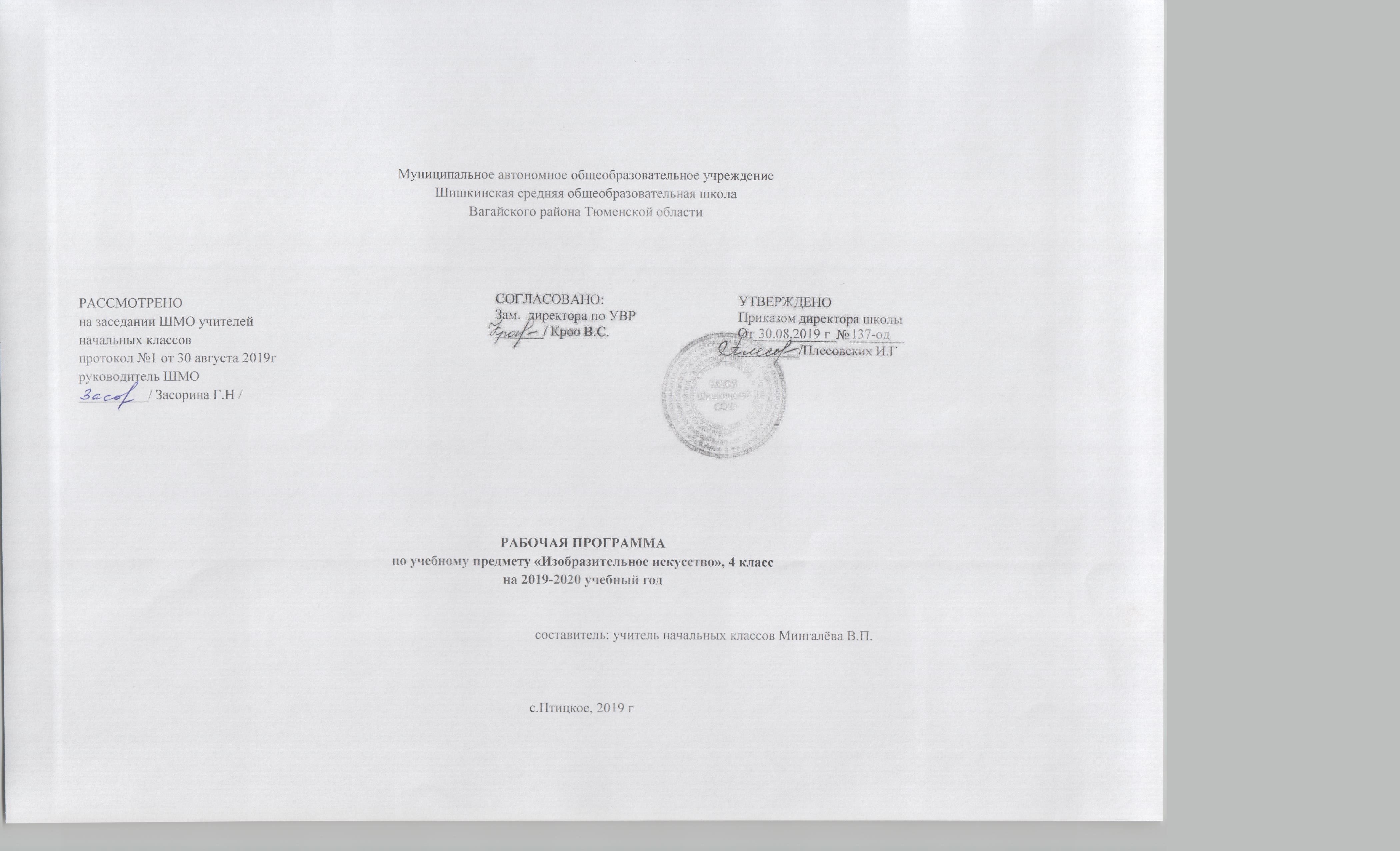 1.    Планируемые результаты освоения учебного предмета.Личностные результаты.Обучающиеся научатся:· положительно относится  к урокам изобразительного искусства.Учащиеся получат возможность для формирования:· познавательной мотивации к изобразительному искусству;· чувства уважения к народным художественным традициям России;· внимательного отношения к красоте окружающего мира, к произведениям искусства;· эмоционально-ценностного отношения к произведениям искусства и изображаемой действительности.Метапредметные результаты.Метапредметные результаты освоения курса обеспечиваются познавательными и коммуникативными учебными действиями, а также межпредметными связями с технологией, музыкой, литературой, историей и даже с математикой.Поскольку художественно-творческая изобразительная деятельность неразрывно связана с эстетическим видением действительности, на занятиях курса детьми изучается общеэстетический контекст. Это довольно широкий спектр понятий, усвоение которых поможет учащимся осознанно включиться в творческий процесс.Кроме этого, метапредметными результатами изучения курса «Изобразительное искусство» является формирование перечисленных ниже универсальных учебных действий (УУД).Регулятивные УУД.Учащиеся научатся:· адекватно воспринимать содержательную оценку своей работы учителем;· выполнять работу по заданной инструкции;· использовать изученные приёмы работы красками;· осуществлять пошаговый контроль своих действий, используя способ сличения своей работы с заданной в учебнике последовательностью;· вносить коррективы в свою работу;· понимать цель выполняемых действий,· адекватно оценивать правильность выполнения задания;· анализировать результаты собственной и коллективной работы по заданным критериям;· решать творческую задачу, используя известные средства;· включаться в самостоятельную творческую деятельность(изобразительную, декоративную и конструктивную).Познавательные УУД.Учащиеся научатся:· «читать» условные знаки, данные в учебнике;· находить нужную информацию в словарях учебника;· вести поиск при составлении коллекций картинок, открыток;· различать цвета и их оттенки,· соотносить объекты дизайна с определённой геометрической формой.Учащиеся получат возможность научиться:· осуществлять поиск необходимой информации для выполнения учебных заданий, используя справочные материалы учебника;· различать формы в объектах дизайна и архитектуры;· сравнивать изображения персонажей в картинах разных художников;· характеризовать персонажей произведения искусства;· группировать произведения народных промыслов по их характерным особенностям;· конструировать объекты дизайна.Коммуникативные УУД.Учащиеся научатся:· отвечать на вопросы, задавать вопросы для уточнения непонятного;· комментировать последовательность действий;· выслушивать друг друга, договариваться, работая в паре;· участвовать в коллективном обсуждении;· выполнять совместные действия со сверстниками и взрослыми при реализации творческой работы.· выражать собственное эмоциональное отношение к изображаемому;· быть терпимыми к другим мнениям, учитывать их в совместной работе;· договариваться и приходить к общему решению, работая в паре;· строить продуктивное взаимодействие и сотрудничество со сверстниками и взрослыми для реализации проектной деятельности (под руководством учителя).Ожидаемые результаты к концу 4 года обученияПредметные результатыОбучающиеся научатся: получат знания узнают  о композиции, цвете, приёмах декоративного изображения о рисунке, живописи, картине, иллюстрации, узоре, палитре;получат знания о художественной росписи по дереву (Полхов – Майдан, Городец), по фарфору (Гжель), о глиняной народной игрушке (Дымково), о декоративной росписи из Сергиева Посада, Семёнова;об основных цветах солнечного спектра, о главных красках (красная, жёлтая, синяя);Научатся работать  акварельными и гуашевыми красками;Научатся применять правила смешения цветов (красный и синий цвета дают в смеси фиолетовый, синий и жёлтый – зелёный, жёлтый и красный – оранжевый и. д.)Обучающиеся получат возможность научится:выражать отношение к произведению;чувствовать сочетание цветов в окраске предметов их форм;сравнивать свой рисунок с изображаемым предметом;изображать форму, строение, цвет предметов;соблюдать последовательное выполнение рисунка;определять холодные и тёплые цвета;выполнять эскизы декоративных узоров;использовать особенности силуэта, ритма элементов в полосе, прямоугольнике, круге;применять приёмы народной росписи;расписывать готовые изделия по эскизу;применять навыки оформления в аппликации, плетении, вышивке, при изготовлении игрушек.Критерии оценки устных индивидуальных и фронтальных ответовАктивность участия.Умение собеседника прочувствовать суть вопроса.Искренность ответов, их развернутость, образность, аргументированность.Самостоятельность.Оригинальность суждений.Критерии и система оценки творческой работыКак решена композиция: правильное решение композиции, предмета, орнамента (как организована плоскость листа, как согласованы между собой все компоненты изображения, как выражена общая идея и содержание).Владение техникой: как ученик пользуется художественными материалами, как использует выразительные художественные средства в выполнении задания.Общее впечатление от работы. Оригинальность, яркость и эмоциональность созданного образа, чувство меры в оформлении и соответствие оформления  работы. Аккуратность всей работы.Формы контроля уровня обученностиВикториныКроссвордыОтчетные выставки творческих  (индивидуальных и коллективных) работТестированиеВиды   учебной   деятельности   учащихсяВыполнять  простейшие  исследования (наблюдать, сравнивать, сопоставлять);осуществлять практический поиск и открытие нового знания и умения;решение  доступных  творческих художественных задач (общий дизайн, оформление);простейшее проектирование (принятие идеи, поиск и отбор необходимой информации, окончательный образ объекта, определение особенностей объекта;2.Содержание учебного предметаРисование с натуры (8 ч)Конструктивное рисование с натуры гипсовых моделей геометрических тел, отдельных предметов, а также группы предметов (натюрморт) с использованием основ перспективного построения (фронтальная и угловая перспектива). Передача освещения предметов графическими и живописными средствами. Наброски фигуры человека. Быстрые живописные этюды предметов, цветов, чучел зверей и птиц.Рисование на темы, по памяти и представлению (14 ч)Совершенствование умений отражать в тематических рисунках явления действительности. Изучение композиционных закономерностей. Средства художественной выразительности: выделение композиционного центра, передача светотени, использование тоновых и цветовых контрастов, поиски гармоничного сочетания цветов, применение закономерностей линейной и воздушной перспективы и др. Изображение пейзажа в различных состояниях дня и времени года, сюжетных композиций на темы окружающей действительности, истории, иллюстрирование литературных произведений.Декоративная работа (8 ч)Народное и современное декоративно-прикладное искусство: народная художественная резьба по дереву (рельефная резьба в украшении предметов быта); русский пряник; произведения художественной лаковой миниатюры из Палеха на темы сказок; примеры росписи Русского Севера в оформлении предметов быта (шкафы, перегородки, прялки и т. д.). Дизайн среды и графический дизайн. Выполнение эскизов предметов с использованием орнаментальной и сюжетно-декоративной композиции. Разработка эскизов мозаичного панно, сказочного стульчика, памятного кубка, праздничной открытки.Лепка (2 ч)Лепка фигурных сосудов по мотивам посудыЛепка героев русских народных сказок.Беседы (3 ч)Темы бесед: «Ландшафтная архитектура», «Утро, день, вечер. Иллюзия света», «Литература, музыка, театр». Остальные беседы проводятся в процессе занятий.3. Тематическое планирование с указанием количества часов, отводимых на освоение каждой темы\Тема раздела / количество часов№ урокаТема урокаКоличествочасовРисование на темы(2 часа)1Красота родной природы в творчестве русских художников. Рисунок «Летний пейзаж».12Изучаем азбуку изобразительного искусства. Рисование с натуры скворечника1Декоративная работа(1 час)3Рисование  « бабочка над цветком»2Рисование с натуры (рисунок, живопись)( 1 час)4Рисование с натуры цилиндра.Беседы об изобразительном искусстве( 1 час)5Беседа « жанры изобразительного искусства- пейзаж, натюрморт « Цветы и фрукты»2Рисование с натуры (рисунок, живопись)( 1 час)6Искусство натюрморта. Рисование с натуры натюрморта «Кувшин и яблоко».Аппликация(1 час)7Изучаем азбуку изобразительного искусства. Аппликация « Солнце над морем»1Рисование на темы(1 час)8Современные машины в изобразительном искусстве Рисование экскаваторов .1Рисование с натуры (рисунок, живопись)(1 час)9Изучаем азбуку изобразительного искусства. Рисование  с натуры шара.1Рисование на темы(2 часа)1011Рисование с натуры и по представлению фигуры человека.2Лепка(1 час)12Лепка фигуры человек с атрибутами труда или спорта.1Рисование с натуры (рисунок, живопись)(2 часа)13Наброски с натуры и по представлению животного (заяц, кошка, белка, собака)114Наброски с натуры и по представлению птиц (голубь, сорока, утка)1Декоративная работа(5 часов)1516Декоративное рисование. Роспись разделочной кухонной доски217Иллюстрация к сказке А. С. Пушкина «Сказка о рыбаке и рыбке».11819Составление сюжетной аппликации русской народной сказки «По щучьему велению».2Лепка(1 час)20Поздравительная открытка ко Дню Защитника Отечества1Рисование с натуры (рисунок, живопись)(3 часа)21Рисование с натуры или по памяти современных машин.122Рисование народного праздника «Песни нашей Родины».123Рисование с натуры и по представлению животных и птиц2Рисование на темы(6 часов)2425Выполнение эскиза лепного пряника и роспись готового изделия.126Иллюстрирование басни И. Крылова «Ворона и лисица»127Иллюстрирование басни И. Крылова «Ворона и лисица»12829Тематическое рисование «Закат солнца».2Беседы об изобразительном искусстве(1 час)30Люди труда в изобразительном искусстве.1Декоративная работа(2 часа)3132Составление мозаичного панно «Слава труду».2Аппликация(1 час)33Аппликация «Орнаменты народов мира».1Беседы об изобразительном искусстве(1 час)34Итоги года. Выставка рисунков. Искусствоведческая викторина.1